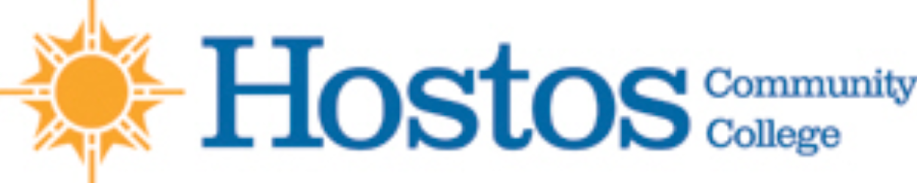 Agenda items presented for a vote by the Senate Academic Standards Committee to be held digital conference on Monday, April 17, 2023, at 3:30pm with Sara Rodberg as chair and recording secretary.    AttendanceBenny, Maria (SGA)Cisco, Michael (English)King, Ed (Nursing)Porter, Elizabeth (English)Rayman, Salim (Dental Hygiene)Rodberg, Sara (ASAP)AbsentCastellanos, Jose (Allied Health)Manukyan, Anna (Natural Sciences)Nieto-Wire, Clara (Math)Ostrin, Zvi (Natural Sciences)Witter, Kacey (STU)Agenda:.Welcome new members and introductionsApprove previous agendaAdjudicate case SP2023-1Complete EOY Report